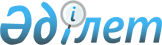 О внесении изменений в решение маслихата района Биржан сал от 28 декабря 2022 года № С-25/2 "О бюджете города Степняка района Биржан сал на 2023 - 2025 годы"Решение маслихата района Биржан сал Акмолинской области от 5 декабря 2023 года № С-7/3
      Маслихат района Биржан сал РЕШИЛ:
      1. Внести в решение маслихата района Биржан сал "О бюджете города Степняка района Биржан сал на 2023 – 2025 годы" от 28 декабря 2022 года № С-25/2 следующие изменения:
      пункт 1 изложить в новой редакции:
      "1. Утвердить бюджет города Степняка района Биржан сал на 2023 - 2025 годы, согласно приложениям 1, 2 и 3 соответственно, в том числе на 2023 год в следующих объемах:
      1) доходы – 400 344,8 тысяч тенге, в том числе:
      налоговые поступления – 18 050 тысяч тенге;
      неналоговые поступления – 0 тысяч тенге;
      поступления от продажи основного капитала – 0 тысяч тенге;
      поступления трансфертов – 382 294,8 тысяч тенге;
      2) затраты – 402 545 тысяч тенге;
      3) чистое бюджетное кредитование – 0 тысяч тенге;
      4) сальдо по операциям с финансовыми активами – 0 тысяч тенге;
      5) дефицит (профицит) бюджета – - 2 200,2 тысяч тенге;
      6) финансирование дефицита (использование профицита) бюджета – 2 200,2 тысяч тенге.";
      приложения 1, 4, 5 к указанному решению изложить в новой редакции согласно приложениям 1, 2, 3 к настоящему решению.
      2. Настоящее решение вводится в действие с 1 января 2023 года. Бюджет города Степняка на 2023 год Целевые трансферты из областного бюджета на 2023 год Целевые трансферты из районного бюджета на 2023 год
					© 2012. РГП на ПХВ «Институт законодательства и правовой информации Республики Казахстан» Министерства юстиции Республики Казахстан
				
      Председатель маслихата района Биржан сал 

Н.Куатова
Приложение 1 к решению
маслихата района Биржан сал
от 5 декабря 2023 года
№ С-7/3Приложение 1 к решению
маслихата района Биржан сал
от 28 декабря 2022 года
№ С-25/2
Категория 
Категория 
Категория 
Категория 
Сумма, тысяч тенге
Класс 
Класс 
Класс 
Сумма, тысяч тенге
Подкласс
Подкласс
Сумма, тысяч тенге
Наименование
1
2
3
4
5
1. Доходы
400344,8
1
Налоговые поступления
18050
1
Подоходный налог 
4500
2
Индивидуальный подоходный налог
4500
4
Налоги на собственность
12850
1
Налоги на имущество
350
3
Земельный налог
800
4
Налог на транспортные средства
11700
5
Внутренние налоги на товары, работы и услуги
700
3
Поступления за пользование природных и других ресурсов
700
2
Неналоговые поступления
0
1
Доходы от государственной собственности
0
5
Доходы от аренды имущества, находящегося в государственной собственности
0
3
Поступления от продажи основного капитала
0
3
Продажа земли и нематериальных активов
0
1
Продажа земли
0
4
Поступления трансфертов
382294,8
2
Трансферты из вышестоящих органов государственного управления
382294,8
3
Трансферты из районного (города областного значения) бюджета
382294,8
Функциональная группа
Функциональная группа
Функциональная группа
Функциональная группа
Функциональная группа
Сумма, тысяч тенге
Функциональная подгруппа
Функциональная подгруппа
Функциональная подгруппа
Функциональная подгруппа
Сумма, тысяч тенге
Администратор бюджетных программ 
Администратор бюджетных программ 
Администратор бюджетных программ 
Сумма, тысяч тенге
Программа
Программа
Сумма, тысяч тенге
Наименование
Сумма, тысяч тенге
II. Затраты
402545
01
Государственные услуги общего характера
45114,9
1
Представительные, исполнительные и другие органы, выполняющие общие функции государственного управления
45114,9
124
Аппарат акима города районного значения, села, поселка, сельского округа
45114,9
001
Услуги по обеспечению деятельности акима города районного значения, села, поселка, сельского округа
45114,9
07
Жилищно-коммунальное хозяйство
343335,9
2
Коммунальное хозяйство
9380,5
124
Аппарат акима города районного значения, села, поселка, сельского округа
9380,5
014
Организация водоснабжения населенных пунктов
9380,5
3
Благоустройство населенных пунктов
333955,4
124
Аппарат акима города районного значения, села, поселка, сельского округа
333955,4
008
Освещение улиц в населенных пунктах
50454,7
009
Обеспечение санитарии населенных пунктов
4000
010
Содержание мест захоронений и погребение безродных
0
011
Благоустройство и озеленение населенных пунктов
279500,7
12
Транспорт и коммуникации
14094
1
Автомобильный транспорт
14094
124
Аппарат акима города районного значения, села, поселка, сельского округа
14094
013
Обеспечение функционирования автомобильных дорог в городах районного значения, селах, поселках, сельских округах
14092
045
Капитальный и средний ремонт автомобильных дорог в городах районного значения, селах, поселках, сельских округах
2
15
Трансферты
0,2
1
Трансферты
0,2
124
Аппарат акима города районного значения, села, поселка, сельского округа
0,2
048
Возврат неиспользованных (недоиспользованных) целевых трансфертов
0,2
IV. Сальдо по операциям с финансовыми активами 
0
V. Дефицит (профицит) бюджета 
-2200,2
VI. Финансирование дефицита (использование профицита) бюджета
2200,2
8
Используемые свободные остатки
2200,2
1
Остатки бюджетных средств
2200,2
1
Свободные остатки бюджетных средств
2200,2Приложение 2 к решению
маслихата района Биржан сал
от 5 декабря 2023 года
№ С-7/3Приложение 4 к решению
маслихата района Биржан сал
от 28 декабря 2022 года
№ С-25/2
Наименование
Сумма, тысяч тенге
1
2
Всего 
211366,8
Целевые текущие трансферты
211366,8
в том числе:
Аппарат акима города Степняка
211366,8
На благоустройство прилегающих территорий существующих домов по улице Чапаева № 1-14,16,18,20; 
по улице Биржан сал № 1,5,9,11,13,15,17,19,21
194900,7
На текущий ремонт сетей электроснабжения
7086,6
На текущий ремонт ограждения скважины
9379,5Приложение 3 к решению
маслихата района Биржан сал
от 5 декабря 2023 года
№ С-7/3Приложение 5 к решению
маслихата района Биржан сал
от 28 декабря 2022 года
№ С-25/2
Наименование
Сумма, тысяч тенге
1
2
Всего 
117785
Целевые текущие трансферты
117785
в том числе:
Аппарат акима города Степняка
117785
На освещение улиц населенных пунктов
31403
На обеспечение санитарии населенных пунктов
4000
На благоустройство и озеленение населенных пунктов
68297
На обеспечение функционирования автомобильных дорог в городах районного значения, селах, поселках, сельских округах
14082
На организацию водоснабжения населенных пунктов
1
На капитальный и средний ремонт автомобильных дорог в городах районного значения, селах, поселках, сельских округах
2